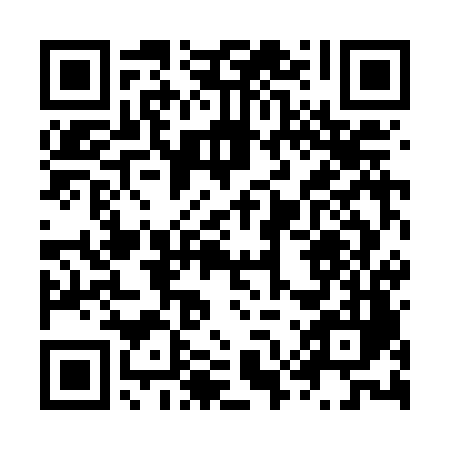 Ramadan times for Kingston upon Hull, UKMon 11 Mar 2024 - Wed 10 Apr 2024High Latitude Method: Angle Based RulePrayer Calculation Method: Islamic Society of North AmericaAsar Calculation Method: HanafiPrayer times provided by https://www.salahtimes.comDateDayFajrSuhurSunriseDhuhrAsrIftarMaghribIsha11Mon4:484:486:2512:114:005:595:597:3512Tue4:464:466:2212:114:026:016:017:3713Wed4:434:436:2012:114:046:026:027:3914Thu4:414:416:1712:104:056:046:047:4115Fri4:384:386:1512:104:076:066:067:4316Sat4:354:356:1312:104:086:086:087:4517Sun4:334:336:1012:104:106:106:107:4818Mon4:304:306:0812:094:116:126:127:5019Tue4:274:276:0512:094:136:146:147:5220Wed4:254:256:0312:094:146:166:167:5421Thu4:224:226:0012:084:166:176:177:5622Fri4:194:195:5812:084:176:196:197:5823Sat4:174:175:5512:084:196:216:218:0024Sun4:144:145:5312:074:206:236:238:0225Mon4:114:115:5112:074:216:256:258:0526Tue4:084:085:4812:074:236:276:278:0727Wed4:064:065:4612:074:246:296:298:0928Thu4:034:035:4312:064:266:306:308:1129Fri4:004:005:4112:064:276:326:328:1330Sat3:573:575:3812:064:286:346:348:1631Sun4:544:546:361:055:307:367:369:181Mon4:514:516:331:055:317:387:389:202Tue4:484:486:311:055:337:407:409:233Wed4:454:456:291:045:347:417:419:254Thu4:424:426:261:045:357:437:439:275Fri4:404:406:241:045:377:457:459:306Sat4:374:376:211:045:387:477:479:327Sun4:344:346:191:035:397:497:499:358Mon4:314:316:171:035:407:517:519:379Tue4:284:286:141:035:427:527:529:4010Wed4:254:256:121:035:437:547:549:42